РЕШЕНИЕРассмотрев проект решения о внесении изменений в Решение Городской Думы Петропавловск-Камчатского городского округа от 28.02.2012 № 490-нд           «О порядке осуществления муниципального земельного контроля на территории Петропавловск-Камчатского городского округа», внесенный Главой администрации Петропавловск-Камчатского городского округа Алексеевым А.В., в соответствии со статьей 28 Устава Петропавловск-Камчатского городского округа, Городская Дума Петропавловск-Камчатского городского округаРЕШИЛА:1. Принять Решение о внесении изменений в Решение Городской Думы Петропавловск-Камчатского городского округа от 28.02.2012 № 490-нд                    «О порядке осуществления муниципального земельного контроля на территории Петропавловск-Камчатского городского округа».2.	Направить принятое Решение Главе Петропавловск-Камчатского городского округа для подписания и обнародования.Глава    Петропавловск-Камчатскогогородского   округа,    исполняющий полномочия председателя Городской Думы                                                                                                        К.Г. СлыщенкоРЕШЕНИЕот 28.04.2014 № 216-ндО внесении изменений в Решение Городской Думы Петропавловск-Камчатского городского округа от 28.02.2012 № 490-нд «О порядке осуществления муниципального земельного контроля на территории Петропавловск-Камчатского городского округа»Принято Городской Думой Петропавловск-Камчатского городского округа(решение от 23.04.2014 № 458-р)	1. Подпункт 2.2.1 изложить в следующей редакции:	«2.2.1 участие в обеспечении соблюдения федеральных законов, законов Камчатского края и муниципальных правовых актов, регулирующих порядок использования земель на территории городского округа;».	2. Подпункт 2.4.1 изложить в следующей редакции:«2.4.1 своевременно и в полной мере исполнять предусмотренные в соответствии с настоящим Решением полномочия по предупреждению, выявлению и пресечению нарушений требований, установленных федеральными законами, законами Камчатского края и муниципальными правовыми актами городского округа;».3. Подпункт 5.4.1 изложить в следующей редакции:«5.4.1 дату начала и срок проведения рейдовой проверки (срок проведения рейдовой проверки не может превышать 15 рабочих дней);». 4. В пункте 6.3 слова « от 21.07.2005 № 94-ФЗ                        «О размещении заказов на поставки товаров, выполнение работ, оказании услуг для государственных и муниципальных нужд» заменить словами «Федерального закона от 05.04.2013 № 44-ФЗ «О контрактной системе в сфере закупок товаров, работ, услуг для обеспечения государственных и муниципальных нужд».5. Настоящее Решение вступает в силу после дня его официального опубликования.Глава Петропавловск-Камчатского городского округа							                  К.Г. Слыщенко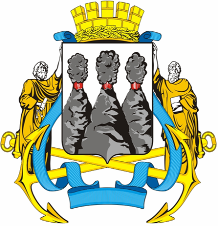 ГОРОДСКАЯ ДУМАПЕТРОПАВЛОВСК-КАМЧАТСКОГО ГОРОДСКОГО ОКРУГАот 23.04.2014 № 458-р14-я сессияг.Петропавловск-Камчатский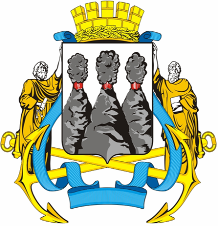 ГОРОДСКАЯ ДУМАПЕТРОПАВЛОВСК-КАМЧАТСКОГО ГОРОДСКОГО ОКРУГА